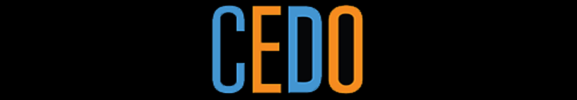 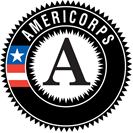 Youth and Special Populations Outreach AssistantBurlington Parks, Recreation & WaterfrontThis AmeriCorps position will serve as part of CEDO’s EACH Youth AmeriCorps program. Our members will receive training and provide direct service to support the program goals to expand culturally appropriate youth programming and family supports to close opportunity gaps, support school engagement for youth graduating ready for career or further education, and keep youth safe, on track, and given access to opportunity. Our members will provide innovative responses to pressing community problems with city departments, state agencies, education institutions and nonprofit organizations in Burlington, Winooski, and surrounding areas of Chittenden County. At the end of the program year AmeriCorps members will be responsible for improved academic engagement and increased community connections for access to employment, internships, training and education for youth. To connect diverse and dynamic public spaces and programs which grow, inspire and create inclusive social interaction through land, water and people.The main goal for our Special Populations Outreach Programmer is to provide increased economic opportunity for our member and program participants through access to training and inclusive programming for BPRWs identified special populations.Key Responsibilities:Create a data identification tool that collects program needsConnect and create relationships with all of Burlington’s underserved populationsPre and post survey current and proposed program participantsGather data on participant demographicsCreate and execute programs to stage leisure experiences for program patronsDevelop relationships with local organizations to increase programming opportunitiesServe closely with the Recreation Program Manager in all aspects of the positionCreate and implement marketing toolsOther responsibilities identified by supervisorSecondary Responsibilities :Identify ways in which all of BPRW programs and events can be better fit for all populationsCreate a social media account for senior citizens and teensOther responsibilities identified by supervisorSkills and Qualifications:Well-developed organizational skills to oversee simultaneous programs at various forms of development, implementation, and evaluation. Ability to communicate effectively orally and in writing to supervisor, partners, and program participants. Ability to develop and adapt a schedule of services to meet the needs of a diverse population.Knowledge of budgetary procedures and practices.Ability to be a productive member within a strong team environment.Ability to work independently.Experience in Microsoft Office applications.Ability to provide courteous and professional customer service.Ability to work evening and weekends hours.Ability to obtain and maintain Red Cross CPR and First-Aid Certification within 60 days of hire. Successful pass State of Vermont Childcare Criminal CheckPossession of a valid State of Vermont Driver’s License preferredMinimum Qualifications:US citizen or have permanent resident statusAt least 18 years of age upon entering the Pre-Service Orientation (no upper age limit), or 17 years of age with written parental permission;High school graduate or have a GED certificate, or be willing to work towards GED as part of service-year successful completion requirement.  Has not been convicted of murder or required to be on a sex offender registry, and is willing to undergo a National Service Criminal History CheckCommitment to the goals of the CEDO’s EACH Youth AmeriCorps program Additional Information:Service conditions will be indoor and outdoor, in all-weather conditions.AmeriCorps member must meet these physical or mental/reasoning requirements:SeeingColor perceptionHearing/listeningClear speechReading – basicReading – complexWork aloneWork with othersFace to face contactClimbingPushing/pullingMath skills – basicClericalOutdoor conditionsLiftingCarryingDrivingInside work environmentAnalysis/comprehensionJudgment/decision makingMoves objectsPositions begin September, 2017 and end August 17th, 2018.This position is: (check one)_X_Full Time position requires 1,700 hours (average 40 hours per week) for one year. Member benefits include a living allowance of $14,000 (pre-tax), and an education award of $5,775 (pre-tax) upon successful completion of service.  Other benefits include health insurance, federal school loan forbearance, and substantial training opportunities.__Half Time position requires 900 hours (average 20 hours per week) for one year. Member benefits include a living allowance of $7,406 (pre-tax), and an education award of $2,888 (pre-tax) upon successful completion of service.  Other benefits include federal school loan forbearance, and substantial training opportunities.This position (check one)X  does__does nothave recurring access to vulnerable populations (youth, persons over 60, individuals with disabilities).To Apply:  Send a resume, cover letter and two (2) references  to CEDO’s EACH Youth AmeriCorps Program americorps@burlingtonvt.gov  Please send as one PDF document with email subject line listing the position title.Application deadline for member: Until filledAdditional information on AmeriCorps is available at www.americorps.org .The Community and Economic Development Office of The City of Burlington sponsors this position through the AmeriCorps program and will not tolerate unlawful harassment or discrimination on the basis of political or religious affiliation, race, color, national origin, place of birth, ancestry, age, sex, sexual orientation, gender identity, marital status, veteran status, disability, HIV positive status or genetic information. The City is committed to providing proper access to services, facilities, and employment opportunities. For accessibility information or alternative formats, please contact       802-865-7516.